Г Л А В А   А Д М И Н И С Т Р А Ц И ИМ У Н И Ц И П А Л Ь Н О Г О     Р А Й О Н А«ЛЕВАШИНСКИЙ РАЙОН» РЕСПУБЛИКИ  ДАГЕСТАНП  О  С  Т  А  Н  О В  Л  Е  Н  И  Е  № 141от 8 сентября 2017 годас. ЛевашиО принятии полномочий по созданию условий для организации досуга и обеспечения жителей поселения услугами организаций культурыВ соответствии с абзацем 1 части 4 статьи 15 Федерального закона                         от 6 октября 2003 года №131-ФЗ «Об общих принципах организации местного самоуправления в Российской Федерации» и на основании протокола совместного совещания с главами сельских поселений от 07.09.2017г. №_  п о с т а н о в л я ю:         1.Принять полномочия по созданию условий для организации досуга и обеспечения жителей поселений услугами организаций культуры с уровня муниципальных поселений на уровень муниципального района.2. Отделу культуры:до 15 сентября 2017 года обеспечить заключение с поселениями соглашений о передаче полномочий, указанных в пункте 1 настоящего постановления;после заключения соглашений о передаче полномочий обеспечить проведение мероприятий, связанных с реализацией переданных полномочий.3. Управлению экономики и планирования совместно с отделом культуры обеспечить принятие имущества, передаваемого поселениями, на баланс Отдела культуры.4. Финансовому управлению обеспечить проведение мероприятий, связанных с обеспечением финансирования переданных полномочий, включая внесение изменений в бюджет района.5. Настоящее постановление вступает в силу со дня официального опубликования.          6. Опубликовать настоящее постановление в газете «По новому пути» и на официальном сайте Администрации района в сети Интернет. Глава Администрациимуниципального района                                                                         Ш. Дабишев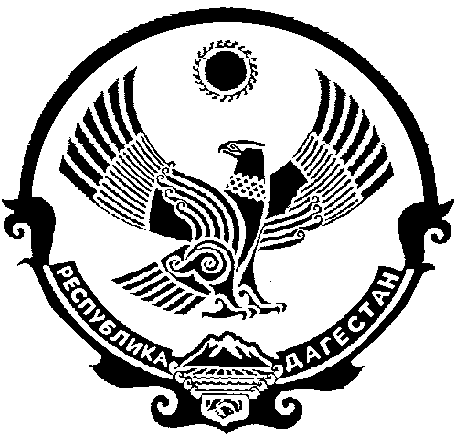 